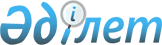 О предоставлении социальной поддержки  специалистам здравоохранения, образования, социального обеспечения, культуры, спорта и ветеринарии прибывшим для работы и проживания в сельские населенные пункты Меркенского района на 2012 годРешение маслихата Меркенского района Жамбылской области от 9 июля 2012 года № 6-3. Зарегистрировано Меркенским управлением юстиции от 23 июля 2012 года № 6-6-112      Примечание РЦПИ:

      В тексте сохранена авторская орфография и пунктуация.

      В соответствии с пунктом 8 статьи 18 Закона Республики Казахстан от 8 июля 2005 года «О государственном регулировании развития агропромышленного комплекса и сельских территорий», пунктом 2 Постановления Правительства Республики Казахстан «Об утверждении размеров и Правил предоставления мер социальной поддержки специалистам здравоохранения, образования, социального обеспечения, культуры, спорта и ветеринарии прибывшим для работы и проживания в сельские населенные пункты», от 18 февраля 2009 года № 183 районный маслихат РЕШИЛ:



      1. Предоставить специалистам здравоохранения, образования, социального обеспечения, культуры, спорта и ветеранарии прибывшим для работы и проживания в сельские населенные пункты Меркенского района следующие виды социальной поддержки на 2012 год.

      1) подъемного пособия в сумме, равной семидесятикратному месячному расчетному показателю.

      2) социальной поддержки для приобретения или строительства жилья бюджетный кредит в сумме одна тысяча пятисоткратный размер месячного расчетного показателя.



      2. Контроль за исполнением данного решения возложить на председателя постоянной комиссии по бюджету и налогам, социально–экономическим, аграрным вопросам и развития малого и среднего бизнеса районного маслихата Б.Иманбетова.



      3. Настоящее решение вступает в силу с момента государственной регистрации в органах юстиции и вводится в действие по истечении десяти календарных дней со дня его первого официального опубликования.

      

      Председатель сессии                        Секретарь районного

      районного маслихата                        маслихата

      Касым М                                    Ахметжанов И
					© 2012. РГП на ПХВ «Институт законодательства и правовой информации Республики Казахстан» Министерства юстиции Республики Казахстан
				